Report of the workshop on 2-11-2018A workshop was organized by the college Library on the topic of awareness about e-resources. Dr. Jivesh Bansal, Deputy Librarian, Punjab University, Chandigarh, was the invited Speaker in this workshop. Dr. Rupesh Gaur, Librarian warmly greeted and welcomed the speaker. He called the college teachers to this workshop and made them aware about the e-resources running in the present time.  Dr. Jivesh Bansal, invited speaker while making the present readers aware that today's era is completely computer era. Libraries are also not untouched by this, as a result of which e-books, e-journals and other electronic text materials are available in abundance, so that any reader can get information through the computer very quickly. Dr. Jivesh Bansal said that we do not need to go to any kind of library to do research because we can complete research through e-resource sitting anywhere with the help of mobile / computer / laptop. Dr. Bansal not only made him aware but also made him aware about the security of the data. College Principal Dr. Hariprakash Sharma appreciated the workshop organized by the library department and said that all of us will be greatly benefited by this e-resource workshop, so that we will not have to depend on anyone for research work. In this workshop Dr. Ravish Chauhan, Dr. Madhu Gupta, Dr. Ashok Verma, Dr. S.C. Sharma, Dr. Sadhna Gupta, Dr. Arvind Garg, Dr. Romesh Bhal, Dr. Sandeep Bansal, Dr. Rajesh Kumar, Dr. Rupesh Gaur, Dr. Yashpal Singh, Dr. Mohan Lal, Prof. Harneet Kaur, Prof. Sunita Rani, Dr. Vandana Gupta, Dr. Kuldeep Singh, Dr. Neeru Bala, Dr. Niti Goyal, Dr. Suman Siwach, Dr. Amit Verma, Dr. Sudesh Bansal, Dr. Amit Vashisht, Dr. Neetu, Prof. Priyanka, Shri Rajbir, Prof. Rajni Saini, Dr. Krishna Ram, Mr. Vipin, Mr. Vijay Bansal, Mrs. Nisha Gupta, Mr. Ravindra Sharma etc. were present and about 53 students participated in this workshop.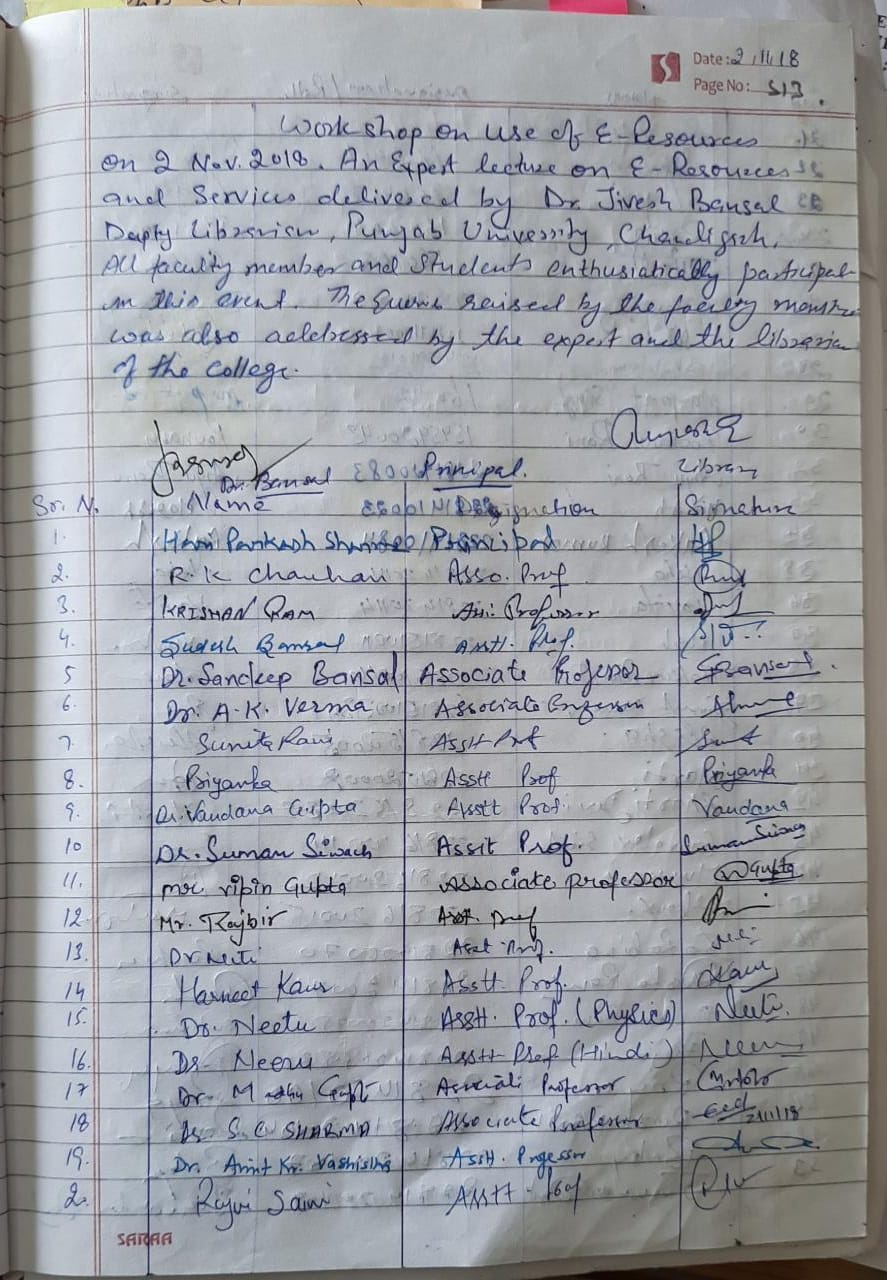 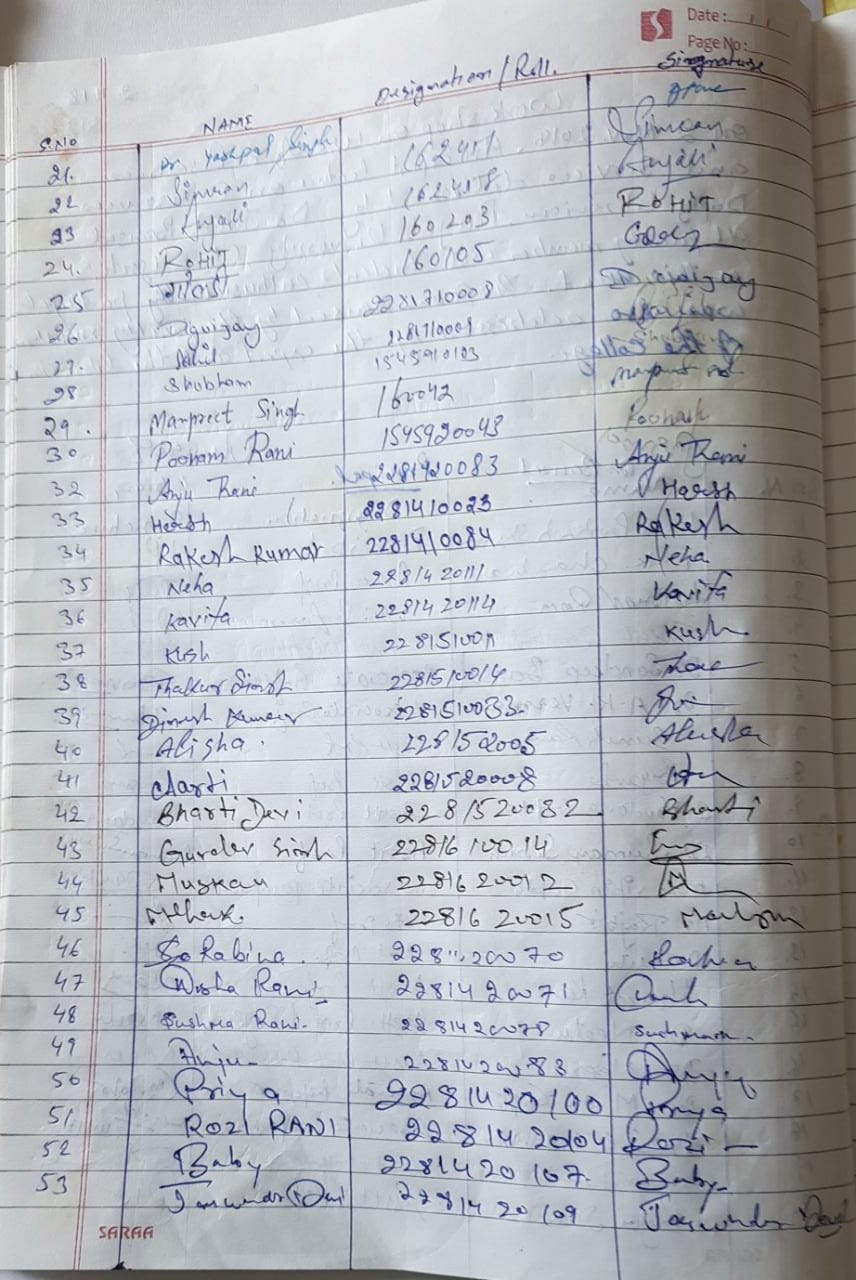 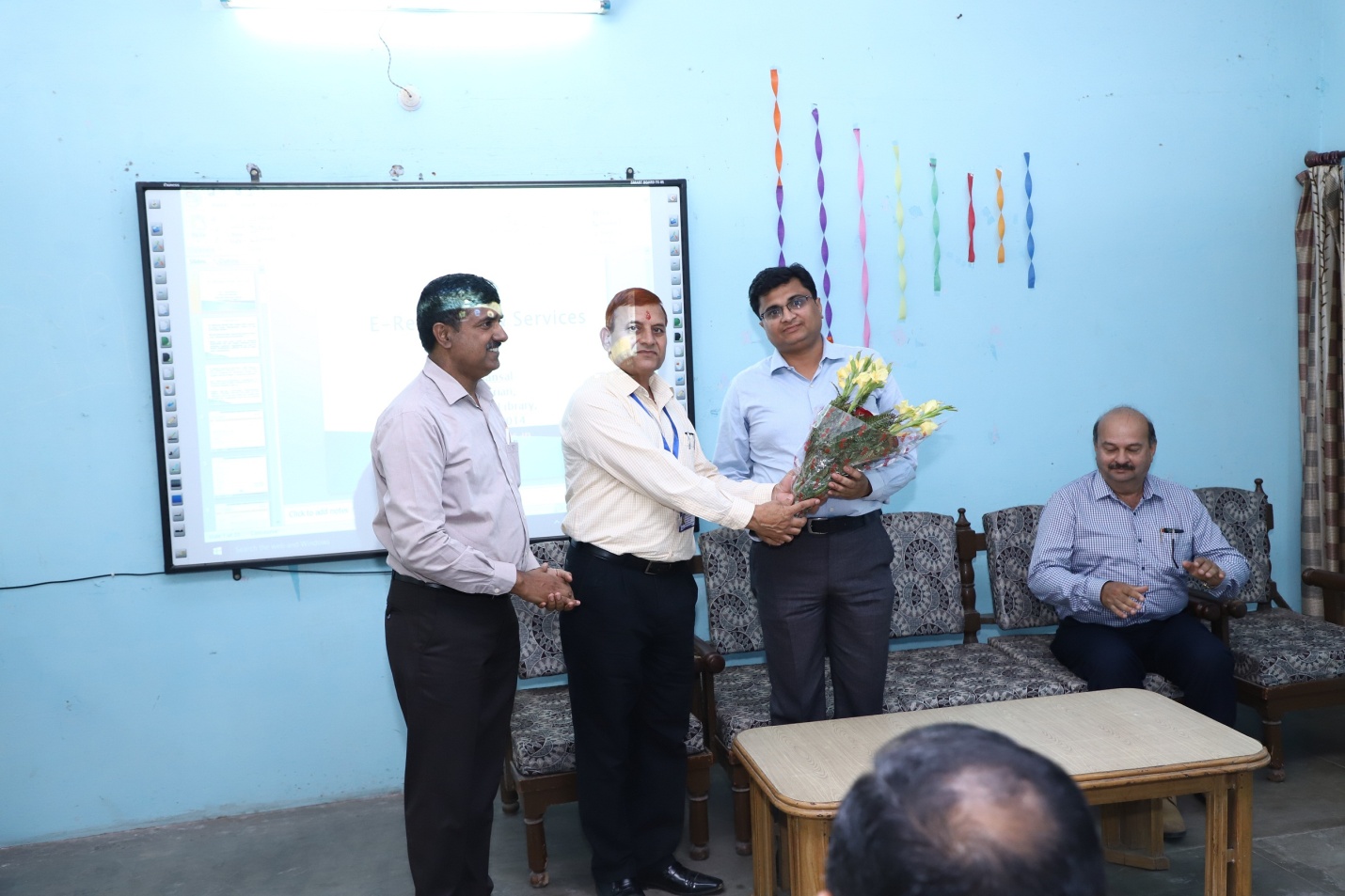 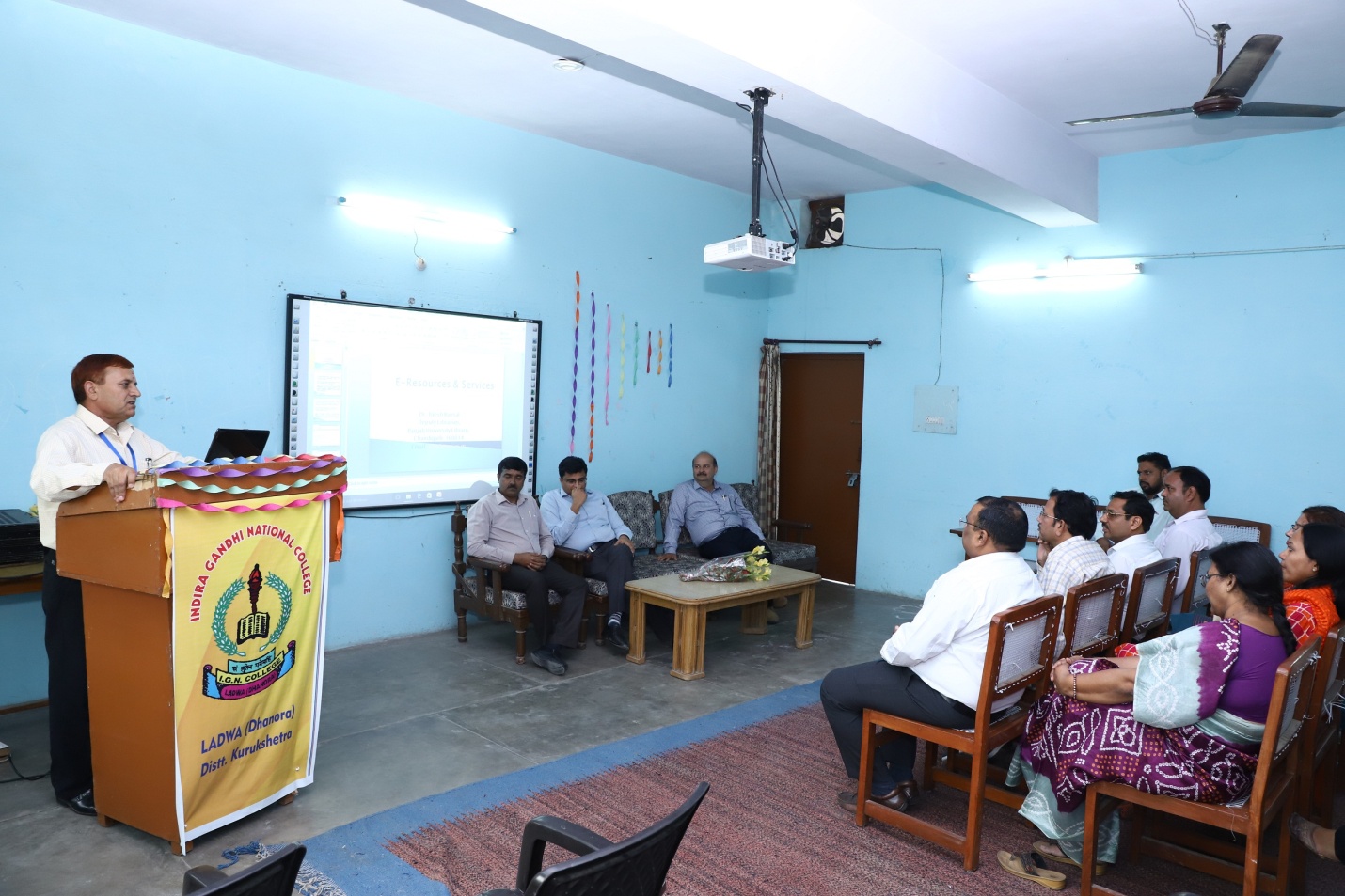 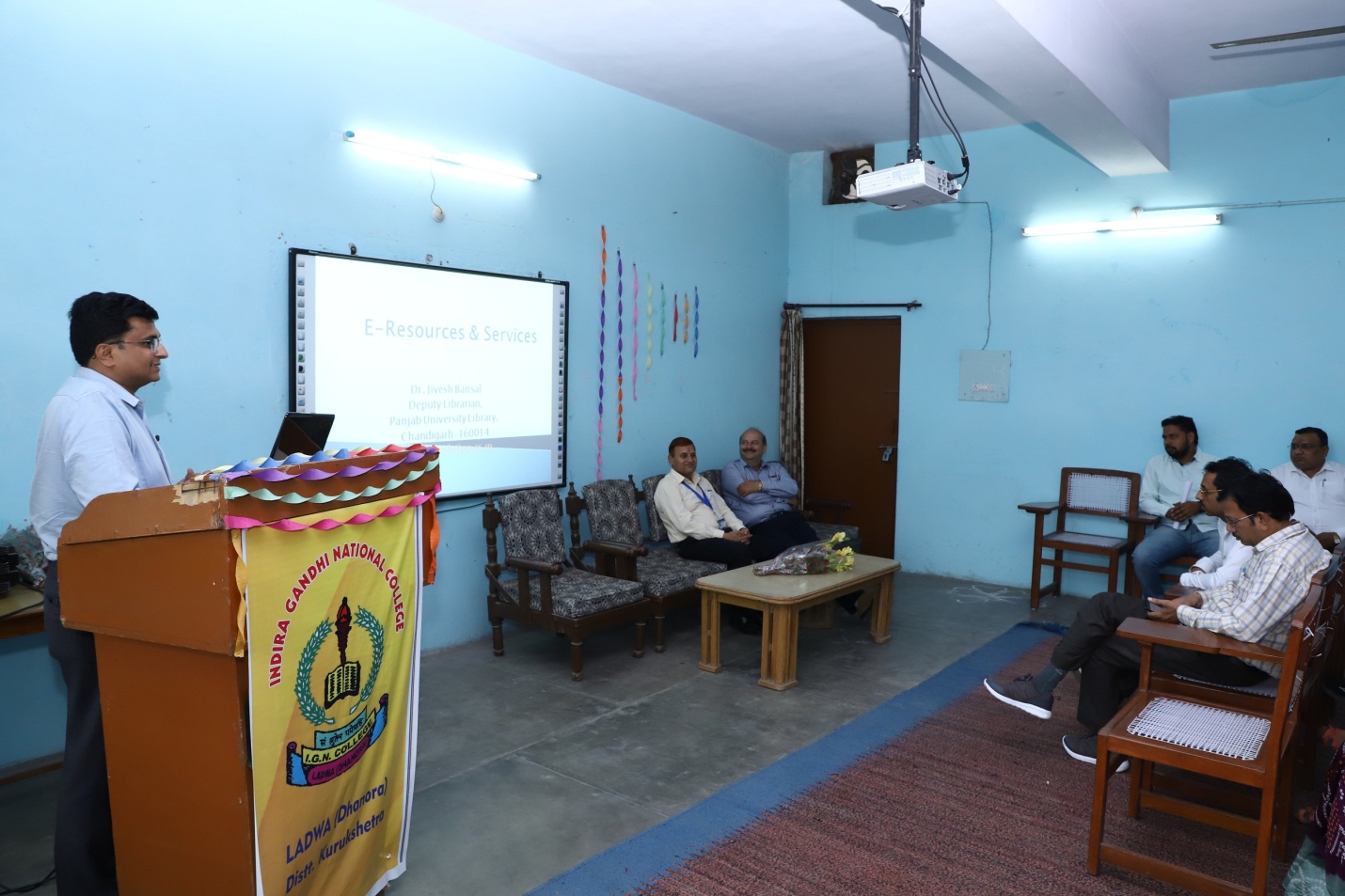 